Cercle de silence de Villefranche-sur-Saône	Villefranche, le 14 juillet 2017àMonsieur le Président de la République,Nous venons vous demander d’appliquer à la politique migratoire française, la rénovation que vous nous avez proposée au moment de votre élection.En effet le traitement de la question des migrations par les différents gouvernements précédents a été calamiteuse : coûteuse, inefficace et génératrice de conséquences désastreuses pour les migrants et leurs familles qui ont été déboutés de leur demande d’asile.Cette politique migratoire est contraire à notre devise nationale : Liberté, Égalité, Fraternité, que vous avez maintenant le devoir de mettre en œuvre dans toute la mesure des possibilités de la France.Beaucoup de simples citoyens, groupés ou non en associations formelles, et quelques responsables de collectivités territoriales la mettent en œuvre tous les jours pour accueillir des migrants, y compris chez eux, dans leur domicile ou leurs locaux communaux. Alors même que les medias entretiennent la peur de l’étranger, suivant en cela les politiciens traditionnels qui en ont fait un argument électoral (sans succès ...).Nous vous demandons de construire une vraie politique migratoire nationale, c’est-à-dire d’accueillir les migrants :- en reconnaissant les vraies raisons de leur émigration et non pas en les niant ;- en les autorisant à travailler pour payer les taxes de dépôt de dossiers qui leur sont imposées, et pour cotiser à l’URSSAF et à l’assurance chômage qui en ont bien besoin ;- en leur permettant une insertion dans notre société où ils peuvent apporter l’enrichissement de leur culture.Dans l’histoire récente, vous le savez, les pays qui ont accueilli des migrants en ont tiré un large profit pour leur développement. Sans même parler des États-Unis en formation, ni d’Israël après 1948, voyez la RFA après la guerre, l’Autriche après la révolte de Budapest en 1956. En France-même, nous avons accueilli au cours du vingtième siècle des polonais, des italiens, des maghrébins, des portugais, les rapatriés d’Algérie ... Certes cela a demandé un investissement et une volonté politique à notre pays et aux autres pays accueillants mais le bilan a été largement positif pour le développement économique et social.Nous vous demandons donc d’appliquer votre volonté de rénovation à la politique migratoire française et à la promouvoir au sein de l’Europe, puisque nous ne sommes pas tout seuls.A l’intérieur de notre pays nous vous demandons aussi de l’imposer au Ministre de l’Intérieur qui poursuit et renforce imperturbablement la politique de ses prédécesseurs, au point qu’on peut se demander s’il a entendu et compris votre volonté en la matière.Ici, nous poursuivons nos manifestations silencieuses et non violentes pour réclamer le respect des droits et l’accueil des migrants, tous les mois depuis Avril 2009. Nous sensibilisons le public par des tracts qui reçoivent un accueil diversifié allant du refus à l’encouragement et au remerciement. Nous le réalisons dans un collectif de 9 organisations locales ou antennes locales d’organisations nationales dont vous trouverez la liste ci-dessous.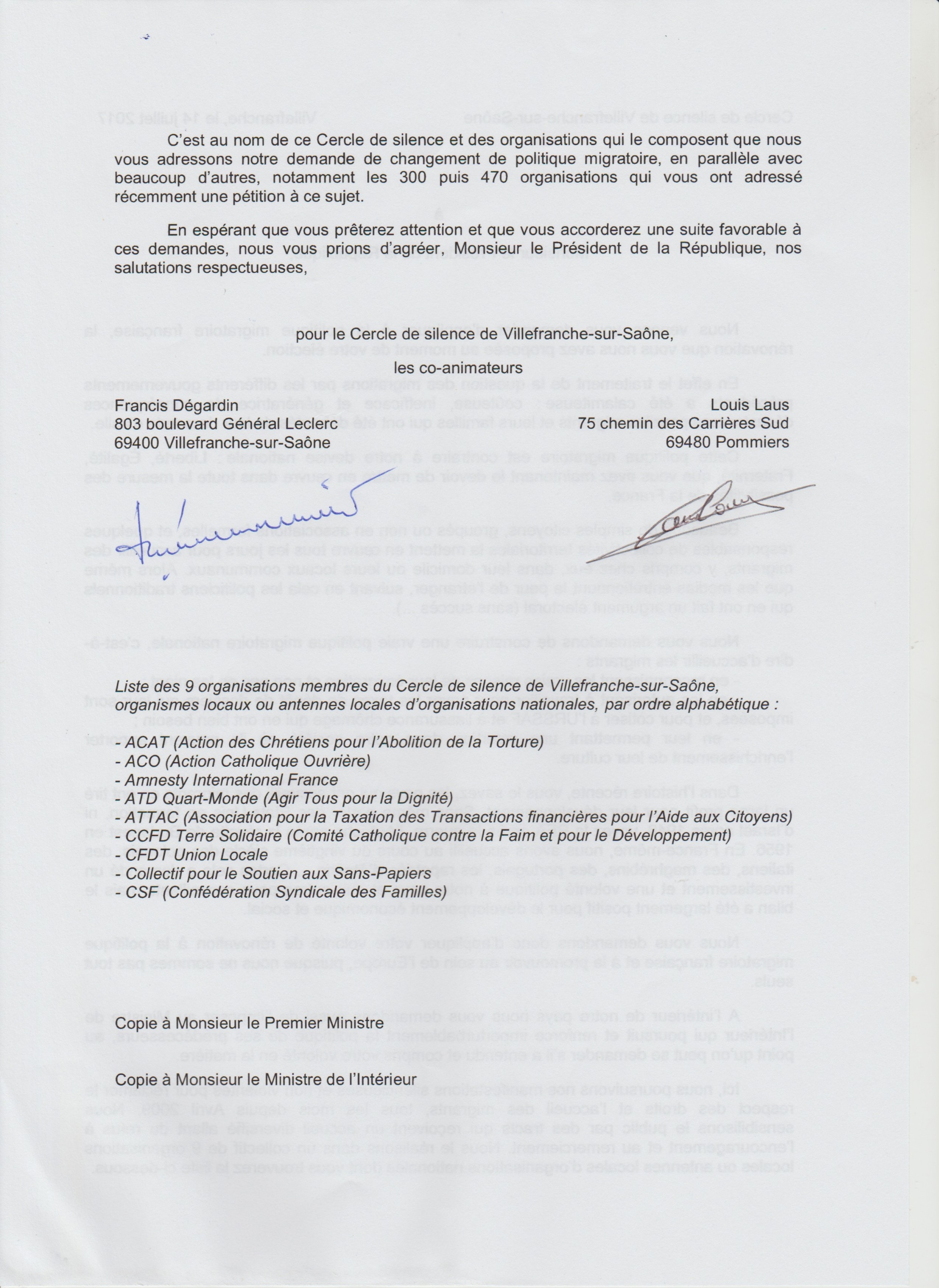 